Lesson #24Guided ReadingThe Art of the Sixteenth-Century Europe Venetian Art- Used a Byzantine sense of color and light in artworkNot concerned with the depiction of architectural spaceLinear Style- composition is based on clear lines Giorgione da Castlefranco- @ 1477-1511One of the first Venetian paintersUsed landscapes as an important aspect of his work, landscapes creates a stage for his artwork Used oil paint to depict rich color 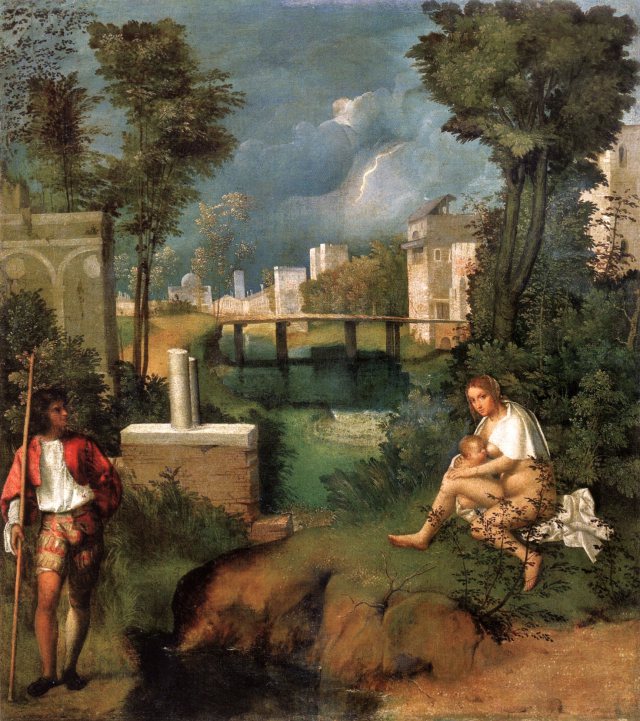 Titian- @ 1490-1576Combined landscapes and oil paints Figures show more movement and activity Twisting and turning movements that show they are alive and have spirit Avoided hard edges when paintingFigures or shapes blended into the background Famous for portraits of the Royal Family 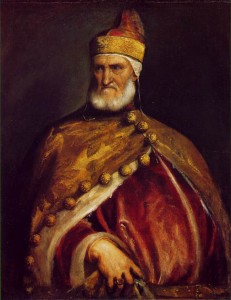 Mannerism- The art movement that occurred during the Protestant Reformation Protestant Reformation- religious movement started by Martin Luther against the Catholic Church Why we have different sects of Christianity ex. Methodist, Lutherans, Baptists etc. Broke away from Catholic Church in hopes of creating a more pure form of Catholicism As a result, people during this time were uneasy and experienced chaos in Italy because their way of thinking/practicing their religion was challenged Mannerists distort reality by…Elongation of figuresExaggeration Changing the perspective Asymmetrical balance Asymmetry- used in order to pull away from the classical feeling of balance.  Asymmetry gives an artwork a restless feel Tintoretto- @ 1518-1594Combined the Venetian Style and the use of color to create qualities of Mannerism Real name= Jacopo RobustiGoes by Tintoretto because his father was a dryer and “Tintoretto” means little dryer Uses strong pattern of light and shadow with quick painterly brush strokes.  Artworks by Tintoretto were used by the Catholic Church to help with the counter reformationCounter Reformation- the action(s) the Catholics took in order to not loose church members during the Protestant Reformation  Religious movement that was suppose to keep Catholics from turning to Protestantism El Greco- @ 1541-1614Real name= Domenikos Theotocopoulos Originally from Greece El Greco in Spanish means “the Greek” Greek mannerist painter that lived in Spain 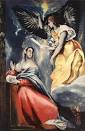 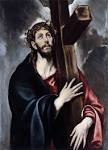 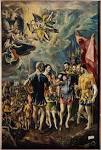 Why do you think El Greco and Tintoretto changed their names? Or went by a nickname as an artist?  ___________________________________________________________________________________________________________________________________________________________________________________________________________________________________________________________________________________________________